Doppia emergenza per BlogC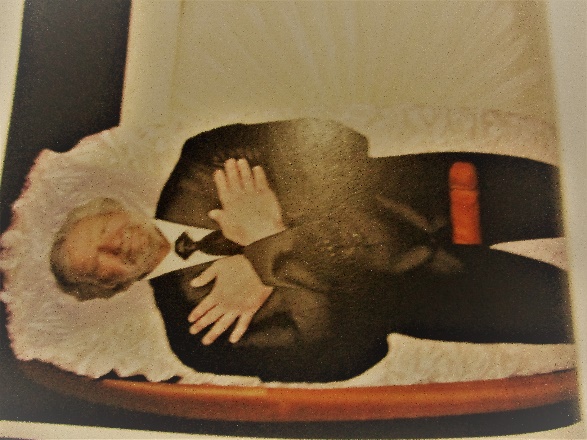 Con  la mia (arrassusia: ‘nun-siamai ) si creerebbe  una doppia emergenza- come da coronavirus. Epperò si  tratterebbe di  emergenza naturale cui dovrebbe  comunque porsi rimedio magari innalzando di almeno 20 cm il lato superiore  dell’amato loculo,